8.1	النظر في الإجراءات التنظيمية الممكنة لدعم تحديث النظام العالمي للاستغاثة والسلامة في البحر (GMDSS) ودعم إدخال أنظمة ساتلية إضافية في النظام العالمي للاستغاثة والسلامة في البحر، وفقاً للقرار 359 (Rev.WRC-15)؛الجزء 2 - إدخال أنظمة ساتلية إضافية في النظام العالمي
للاستغاثة والسلامة في البحر (GMDSS)مقدمةمع مراعاة الدراسات التي أجريت خلال فترة الدراسة هذه بموجب الفقرة 2 من يقرر دعوة قطاع الاتصالات الراديوية من القرار 359 (Rev.WRC-15) والاعتراف بنظام الخدمات المتنقلة الساتلية Iridium لتستعمله المنظمة البحرية الدولية (IMO) في الأنظمة العالمية للاستغاثة والسلامة في البحر (GMDSS)، تقترح بلدان المؤتمر الأوروبي لإدارات البريد والاتصالات CEPT بعض الإجراءات التنظيمية لإدخال نظام ساتلي إضافي في النظام العالمي للاستغاثة والسلامة في البحر، على النحو التالي:-	يُوزَّع نطاق التردد MHz 1 626,5-1 621,35، المستخدم للنظام العالمي للاستغاثة والسلامة في البحر، للخدمة المتنقلة البحرية الساتلية (في كل من الاتجاهين فضاء-أرض وأرض-فضاء) على أساس أولي؛-	تُعزَّز الأحكام التنظيمية لضمان حماية الخدمات العاملة في نطاقات التردد المعنية وفي نطاقات التردد المجاورة.المقترحاتالمـادة 5توزيع نطاقات الترددالقسم IV - جدول توزيع نطاقات التردد
(انظر الرقم 1.2)MOD	EUR/16A8A2/1MHz 1 660-1 610الأسباب:	يُوزَّع نطاق التردد MHz 1626,5-1621,35، المستخدم للنظام العالمي للاستغاثة والسلامة في البحر، للخدمة المتنقلة البحرية الساتلية (في كل من الاتجاهين فضاء-أرض وأرض-فضاء) على أساس أولي.MOD	EUR/16A8A2/2#50274208B.5*	في النطاقات:	MHz 138-137،
	MHz 390-387،
	MHz 401-400,15،
	MHz 1 492-1 452،
	MHz 1 610-1 525،	MHz 2 690-2 655،
	GHz 22-21,4،ينطبق القرار 739 (Rev.WRC-).(WRC-)    الأسباب:	تدرج الآن مباشرة في لوائح الراديو القيم الواردة في القرار 739 (Rev.WRC-15) لنطاقات التردد MHz 1 626,5-1 613,8، وبالتالي يمكن حذف نطاقات التردد هذه من هذه الحاشية.NOC364.5	الأسباب:	ينبغي الإبقاء على الشروط الواردة في الرقم 364.5 من لوائح الراديو والمتعلقة بالخدمة المتنقلة الساتلية دون تغيير.NOC365.5	الأسباب:	إن الوصلة الهابطة للنظام غير المستقر بالنسبة إلى الأرض في الخدمة المتنقلة الساتلية الذي يستخدم نطاق التردد MHz 1 626,5-1 613,8 أو جزءاً منه موزعة حالياً على أساس ثانوي. وبالتالي، وفقاً للحاشية المضافة إلى الملحق 1 بالتذييل 5 للوائح الراديو، لا يلزم التنسيق مع أي خدمات فضائية أو أرضية ذات وضع أولي. ومع ذلك، إذا مُنح التوزيع للخدمة المتنقلة البحرية الساتلية وضعاً أولياً، من الضروري أن تضطلع الإدارة المبلغة عن النظام غير المستقر بالنسبة إلى الأرض في الخدمة المتنقلة الساتلية، في حال استعماله كخدمة متنقلة بحرية ساتلية لدعم النظام العالمي للاستغاثة والسلامة في البحر، بتنفيذ التنسيق اللازم مع جميع الخدمات الفضائية والأرضية التي يبلغ بها المكتب بتاريخ بدء نفاذ التوزيع الأولي الجديد للخدمة المتنقلة البحرية الساتلية.MOD	EUR/16A8A2/3368.5	لا تنطبق أحكام الرقم 10.4 في النطاق MHz 1 626,5-1 610، بشأن خدمة الاستدلال الراديوي الساتلية والخدمة المتنقلة الساتلية. بخدمة الملاحة الراديوية الساتلية للطيران الأسباب:	تعديل الحكم رقم 368.5 من لوائح الراديو لتفادي أي تضارب أو غموض بشأن الوضع التنظيمي لخدمات السلامة القائمة العاملة وفقاً لأحكام الرقمين 366.5 و367.5 عند إضافة الخدمة المتنقلة البحرية الساتلية في النطاق MHz 1 626,5-1 621,35 للنظام العالمي للاستغاثة والسلامة في البحر.MOD	EUR/16A8A2/4#50279372.5	يجب على محطات خدمة الاستدلال الراديوي الساتلية والخدمة المتنقلة الساتلية ألا تتسبب في تداخل ضار لمحطات خدمة علم الفلك الراديوي التي تستعمل النطاق MHz 1 613,8-1 610,6 (وتنطبق أحكام الرقم 13.29).الأسباب:	تُدرج الآن مباشرةً في هذه الحاشية القيم الواردة في القرار 739 (Rev.WRC-15) فيما يتعلق بنطاقات التردد MHz 1 626,5-1 613,8. ولا يجوز تفسير الارتقاء بالتوزيع على أنه تهاون في التزام نظام الخدمات المتنقلة الساتلية Iridium بحماية خدمة الفلك الراديوي. وفي هذا الصدد، يلاحظ أن الحالة الثانوية لنظام Iridium لم تمنع التداخل على خدمة الفلك الراديوي بسبب غياب حدود تنظيمية لحماية خدمات الفلك الراديوي بشكل فعال. لذلك، يقترح أن تحدَد حدود البث غير المطلوب في لوائح الراديو بما يضمن حماية علم الفلك الراديوي. ومن شأن الحد التنظيمي أن يقدم حماية أكبر بكثير من الحالة الثانوية الحالية للوصلة الهابطة للخدمة المتنقلة الساتلية في نطاق التردد هذا.ADD	EUR/16A8A2/5B18.5	باستثناء ما ورد في التذييل 3، يجب ألا تطالب المحطات الأرضية المتنقلة البحرية التي تستقبل في نطاق التردد MHz 1 626,5-1 621,35 بالحماية من إرسالات المحطات الأرضية المتنقلة البحرية التي ترسل في نطاق التردد MHz 1 660,5-1 626,5. (WRC-19)     الأسباب:	لضمان ألا يؤدي الارتقاء بحالة نطاق التردد MHz 1 626,5-1 621,35 إلى وضع قيود جديدة على عمليات النظام العالمي للاستغاثة والسلامة في البحر في نطاق التردد المجاور.المـادة 33الإجراءات التشغيلية لاتصالات الطوارئ والسلامة 
في إطار النظام العالمي للاستغاثة والسلامة في البحر (GMDSS)القسم V - إرسال معلومات السلامة في البحر249.33	E - إذاعة معلومات السلامة البحرية عبر ساتلMOD	EUR/16A8A2/6#5026450.33	البند 26	يمكن إرسال معلومات السلامة البحرية عبر ساتل في الخدمة المتنقلة البحرية الساتلية، باستعمال النطاقين MHz 1 545-1 530 (انظر التذييل 15).الأسباب:	التغيير المترتب على إدراج نطاقات التردد الجديدة للنظام العالمي للاستغاثة والسلامة في البحر في التذييل 15 للوائح الراديو.القسم VII - استخدام ترددات أخرى للسلامة(WRC-07)     MOD	EUR/16A8A2/7#5026553.33	البند 28	يمكن إقامة الاتصالات الراديوية لأغراض السلامة فيما يتعلق باتصالات الإبلاغ عن أحوال السفن، والاتصالات المتعلقة بالملاحة، وتحركات السفن واحتياجاتها، ورسائل رصد الأحوال الجوية، على أي تردد اتصالات مناسب، بما في ذلك الترددات المستعملة للمراسلات العمومية. وفي أنظمة الأرض، تستعمل لهذه الغاية النطاقات kHz 535-415 (انظر المادة 52)، وkHz 4 000-1 606,5 (انظر المادة 52)، وkHz 27 500-4 000 (انظر التذييل 17)، وMHz 174-156 (انظر التذييل 18). وفي الخدمة المتنقلة البحرية الساتلية تستعمل الترددات في النطاقات MHz 1 544-1 530 وMHz 1 645,5-1 626,5 لهذه الوظيفة ولأغراض إنذارات الاستغاثة (انظر الرقم 2.32).(WRC-)     الأسباب:	التغيير المترتب على إدراج نطاقات التردد الجديدة للنظام العالمي للاستغاثة والسلامة في البحر في التذييل 15 للوائح الراديو.التذييـل 15 (REV.WRC-)الترددات الواجب استخدامها لاتصالات الاستغاثة والسلامة
في النظام العالمي للاستغاثة والسلامة في البحر (GMDSS)MOD	EUR/16A8A2/8#50263الجدول 2-15 (WRC-)    ترددات مترية/ديسيمترية (VHF/UHF) فوق MHz 30...الجدول 2-15 ( النهاية)(WRC-19)    ...الأسباب:	إدراج نطاقات التردد التي يستخدمها النظام العالمي للاستغاثة والسلامة في البحر في التذييل 15 للوائح الراديو.MOD	EUR/16A8A2/9#50285القـرار 739 (REV.WRC-)التوافق بين خدمة الفلك الراديوي والخدمات الفضائية النشيطة
في بعض نطاقات التردد المجاورة أو القريبةإن المؤتمر العالمي للاتصالات الراديوية ()،...الملحـق 1 بالقـرار 739 (REV.WRC-)...الجدول 1-1سويات عتبة كثافة تدفق القدرة للإرسالات غير المطلوبة 
من أي محطة فضائية مستقرة بالنسبة إلى الأرض في موقع محطة للفلك الراديويالجدول 2-1سويات عتبة كثافة تدفق القدرة المكافئة(1) للإرسالات غير المطلوبة 
من جميع المحطات الفضائية لنظام ساتلي غير مستقر بالنسبة إلى الأرض في موقع محطة للفلك الراديويالأسباب:	يُقترح الآن إدراج القيم الواردة في القرار 739 (Rev.WRC-15) فيما يتعلق بنطاقات التردد MHz 1 626,5-1 613,8 مباشرةً في الحاشية 372.5 للوائح الراديو. لذلك يمكن حذف الإحالة إلى نطاقات التردد هذه في الجدولين 1-1 و1-2.SUP	EUR/16A8A2/10#50252القرار 359 (REV.WRC-15)النظر في تطبيق أحكام تنظيمية من أجل تحديث وعصرنة
النظام العالمي للاستغاثة والسلامة في البحرالأسباب:	يُقترح إلغاء هذا القرار نظراً لانتهاء الدراسات المتعلقة بالبند 8.1 من جدول أعمال المؤتمر WRC-19 والمنصوص عليها في الفقرة 2 من يقرر (إدخال مورد خدمة ساتلية جديد في النظام العالمي للاستغاثة والسلامة في البحر).___________المؤتمر العالمي للاتصالات الراديوية (WRC-19)
شرم الشيخ، مصر، 28 أكتوبر - 22 نوفمبر 2019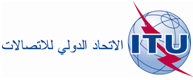 الجلسة العامةالإضافة 2
للوثيقة 16(Add.8)-A4 أكتوبر 2019الأصل: بالإنكليزيةمقترحات أوروبية مشتركةمقترحات أوروبية مشتركةمقترحات بشأن أعمال المؤتمرمقترحات بشأن أعمال المؤتمربند جدول الأعمال 8.1بند جدول الأعمال 8.1التوزيع على الخدماتالتوزيع على الخدماتالتوزيع على الخدماتالإقليم 1الإقليم 2الإقليم 31 610-1 610,6متنقلة ساتلية
(أرض-فضاء)    351A.5ملاحة راديوية للطيران1 610-1 610,6متنقلة ساتلية
(أرض-فضاء)  351A.5ملاحة راديوية للطيراناستدلال راديوي ساتلية
(أرض-فضاء)1 610-1 610,6متنقلة ساتلية
(أرض-فضاء)  351A.5ملاحة راديوية للطيراناستدلال راديوي ساتلية
(أرض-فضاء)341.5  355.5  359.5  364.5
366.5  367.5  368.5  369.5
371.5  372.5
341.5  364.5  366.5  367.5
368.5  370.5  372.5
341.5  355.5  359.5  364.5  366.5367.5  368.5  369.5  372.51 610,6-1 613,8متنقلة ساتلية
(أرض-فضاء)    351A.5فلك راديويملاحة راديوية للطيران1 610,6-1 613,8متنقلة ساتلية
(أرض-فضاء)  351A.5فلك راديويملاحة راديوية للطيراناستدلال راديوي ساتلية
(أرض-فضاء)1 610,6-1 613,8متنقلة ساتلية
(أرض-فضاء)  351A.5فلك راديويملاحة راديوية للطيراناستدلال راديوي ساتلية
(أرض-فضاء)149.5  341.5  355.5  359.5  364.5  366.5  367.5  368.5  369.5  371.5  372.5
149.5  341.5  364.5  366.5  367.5  368.5  370.5  372.5149.5  341.5  355.5  359.5  364.5  366.5  367.5  368.5  369.5
372.5-1 613,8متنقلة ساتلية
(أرض-فضاء)  351A.5ملاحة راديوية للطيرانمتنقلة ساتلية (فضاء-أرض)
-1 613,8متنقلة ساتلية
(أرض-فضاء)  351A.5ملاحة راديوية للطيراناستدلال راديوي ساتلية 
(أرض-فضاء)متنقلة ساتلية (فضاء-أرض)
-1 613,8متنقلة ساتلية
(أرض-فضاء)  351A.5ملاحة راديوية للطيرانمتنقلة ساتلية (فضاء-أرض)  
استدلال راديوي ساتلية 
(أرض-فضاء)341.5  355.5  359.5  364.5  365.5  366.5  367.5  368.5  369.5
371.5  372.5
341.5  364.5  365.5  366.5  367.5  368.5  370.5  372.5341.5  355.5  359.5  364.5  365.5  366.5  367.5  368.5  369.5
372.5-1 626,5متنقلة ساتلية
(أرض-فضاء)  351A.5ملاحة راديوية للطيرانمتنقلة ساتلية (فضاء-أرض)  
-1 626,5متنقلة ساتلية
(أرض-فضاء)  351A.5ملاحة راديوية للطيراناستدلال راديوي ساتلية 
(أرض-فضاء)متنقلة ساتلية (فضاء-أرض)  
-1 626,5متنقلة ساتلية
(أرض-فضاء)  351A.5ملاحة راديوية للطيرانمتنقلة ساتلية (فضاء-أرض)  
استدلال راديوي ساتلية 
(أرض-فضاء)341.5  355.5  359.5  364.5  365.5  366.5  367.5  368.5  369.5
371.5  372.5
341.5  364.5  365.5  366.5
367.5  368.5  370.5  372.5341.5  355.5  359.5  364.5  365.5  366.5  367.5  368.5  369.5
372.5التردد
(MHz)وصف الاستعمالملاحظات...........*1 545-1 544D&S-OPSيقتصر استعمال النطاق MHz 1 545-1 544 (فضاء-أرض) على عمليات الاستغاثة والسلامة (انظر الرقم 356.5)، التي تشمل وصلات تغذية السواتل الضرورية لترحيل إرسالات المنارات الراديوية للتحديد الساتلي لمواقع الطوارئ إلى المحطات الأرضية ووصلات النطاق الضيق (فضاء-أرض) من المحطات الفضائية إلى المحطات المتنقلة...........الخدمة الفضائيةنطاق الخدمة الفضائيةنطاق خدمة الفلك الراديويالرصد المتواصل، 
هوائي مكافئي وحيدالرصد المتواصل، 
هوائي مكافئي وحيدرصد الخطوط الطيفية، 
هوائي مكافئي وحيدرصد الخطوط الطيفية، 
هوائي مكافئي وحيدقياس تداخل ذو خط أساس
طويل جداً  (VLBI)قياس تداخل ذو خط أساس
طويل جداً  (VLBI)شرط التطبيق:أن يستلم المكتب معلومات النشر المسبق عقب دخول الوثائق الختامية للمؤتمرات التالية حيز النفاذ:الخدمة الفضائيةنطاق الخدمة الفضائيةنطاق خدمة الفلك الراديويكثافة تدفق القدرة(1)عرض النطاق المرجعيكثافة تدفق القدرة (1)عرض النطاق المرجعيكثافة تدفق القدرة (1)عرض النطاق المرجعيشرط التطبيق:أن يستلم المكتب معلومات النشر المسبق عقب دخول الوثائق الختامية للمؤتمرات التالية حيز النفاذ:الخدمة الفضائية(MHz)(MHz)(dB(W/m2))(MHz)(dB(W/m2))(kHz)(dB(W/m2))(kHz)شرط التطبيق:أن يستلم المكتب معلومات النشر المسبق عقب دخول الوثائق الختامية للمؤتمرات التالية حيز النفاذ:الخدمة المتنقلة الساتلية (فضاء-أرض)390-387328,6-322189–6,6204–10177–10WRC-07الخدمة الإذاعية الساتلية 
الخدمة المتنقلة الساتلية (فضاء-أرض)1 492-1 4521 559-1 5251 427-1 400180–27196–20166–20WRC-03الخدمة المتنقلة الساتلية (فضاء-أرض)1 559-1 5251 613,8-1 610,6NANA194–20166–20WRC-03خدمة الملاحة الراديوية الساتلية
(فضاء-أرض)1 610-1 5591 613,8-1 610,6NANA194–20166–20WRC-07الخدمة الإذاعية الساتلية 
الخدمة الثابتة الساتلية (فضاء-أرض)2 670-2 6552 700-2 690177–10NANA161–20WRC-03الخدمة الثابتة الساتلية (فضاء-أرض)2 690-2 6702 700-2 690(في الإقليمين 1 و3)177–10NANA161–20WRC-03(GHz)(GHz)––-–––الخدمة الإذاعية الساتلية 22,0-21,422,5-22,21146–290162–250128–250WRC-03 بالنسبة إلى الرصد VLBI وWRC-07 بالنسبة إلى أنواع الرصد الأخرىNA: 	لا ينطبق، لا تجري قياسات من هذا النمط في هذا النطاق.(1)		متكاملة عبر عرض النطاق المرجعي بزمن تكامل قدره 2 000 ثانية.NA: 	لا ينطبق، لا تجري قياسات من هذا النمط في هذا النطاق.(1)		متكاملة عبر عرض النطاق المرجعي بزمن تكامل قدره 2 000 ثانية.NA: 	لا ينطبق، لا تجري قياسات من هذا النمط في هذا النطاق.(1)		متكاملة عبر عرض النطاق المرجعي بزمن تكامل قدره 2 000 ثانية.NA: 	لا ينطبق، لا تجري قياسات من هذا النمط في هذا النطاق.(1)		متكاملة عبر عرض النطاق المرجعي بزمن تكامل قدره 2 000 ثانية.NA: 	لا ينطبق، لا تجري قياسات من هذا النمط في هذا النطاق.(1)		متكاملة عبر عرض النطاق المرجعي بزمن تكامل قدره 2 000 ثانية.NA: 	لا ينطبق، لا تجري قياسات من هذا النمط في هذا النطاق.(1)		متكاملة عبر عرض النطاق المرجعي بزمن تكامل قدره 2 000 ثانية.NA: 	لا ينطبق، لا تجري قياسات من هذا النمط في هذا النطاق.(1)		متكاملة عبر عرض النطاق المرجعي بزمن تكامل قدره 2 000 ثانية.NA: 	لا ينطبق، لا تجري قياسات من هذا النمط في هذا النطاق.(1)		متكاملة عبر عرض النطاق المرجعي بزمن تكامل قدره 2 000 ثانية.NA: 	لا ينطبق، لا تجري قياسات من هذا النمط في هذا النطاق.(1)		متكاملة عبر عرض النطاق المرجعي بزمن تكامل قدره 2 000 ثانية.NA: 	لا ينطبق، لا تجري قياسات من هذا النمط في هذا النطاق.(1)		متكاملة عبر عرض النطاق المرجعي بزمن تكامل قدره 2 000 ثانية.الخدمة الفضائيةنطاق الخدمة الفضائيةنطاق خدمة الفلك الراديويالرصد المتواصل، 
هوائي مكافئي وحيدالرصد المتواصل، 
هوائي مكافئي وحيدرصد الخطوط الطيفية، 
هوائي مكافئي وحيدرصد الخطوط الطيفية، 
هوائي مكافئي وحيدقياس تداخل ذو خط أساس طويل جداً  (VLBI)قياس تداخل ذو خط أساس طويل جداً  (VLBI)شرط التطبيق:أن يستلم المكتب معلومات النشر المسبق عقب دخول الوثائق الختامية للمؤتمرات التالية حيز النفاذ:الخدمة الفضائيةنطاق الخدمة الفضائيةنطاق خدمة الفلك الراديويكثافة تدفق القدرة(2)عرض النطاق المرجعيكثافة تدفق القدرة(2)عرض النطاق المرجعيكثافة تدفق القدرة (2)عرض النطاق المرجعيشرط التطبيق:أن يستلم المكتب معلومات النشر المسبق عقب دخول الوثائق الختامية للمؤتمرات التالية حيز النفاذ:الخدمة الفضائية(MHz)(MHz)(dB(W/m2))(MHz)(dB(W/m2))(kHz)(dB(W/m2))(kHz)شرط التطبيق:أن يستلم المكتب معلومات النشر المسبق عقب دخول الوثائق الختامية للمؤتمرات التالية حيز النفاذ:الخدمة المتنقلة الساتلية (فضاء-أرض)138-137153-150,05238–2,95NANANANAWRC-07الخدمة المتنقلة الساتلية (فضاء-أرض)390-387328,6-322240–6,6255–10228–10WRC-07الخدمة المتنقلة الساتلية (فضاء-أرض)401-400,15410-406,1242–3,9NANANANAWRC-07الخدمة المتنقلة الساتلية (فضاء-أرض)1 559-1 5251 427-1 400243–27259–20229–20WRC-07خدمة الملاحة الراديوية (3) الساتلية (فضاء-أرض)1 610-1 5591 613,8-1 610,6NANA258–20230–20WRC-07الخدمة المتنقلة الساتلية (فضاء-أرض)1 559-1 5251 613,8-1 610,6NANA258–20230–20WRC-07NA: 	لا ينطبق، لا تجري قياسات من هذا النمط في هذا النطاق.(1)	ينبغي عدم تجاوز سويات عتبة كثافة تدفق القدرة المكافئة هذه لما يزيد على %2 من الزمن. (2)	متكاملة عبر عرض النطاق المرجعي بزمن تكامل قدره 2 000 ثانية.(3)	لا ينطبق هذا القرار على التخصيصات الحالية والمستقبلية لنظام الملاحة الراديوية الساتلية GLONASS/GLONASS-M في نطاق التردد MHz 1 610-1 559 بغض النظر عن تاريخ استلام معلومات التنسيق أو التبليغ ذات الصلة حسب الاقتضاء. وتُكفَل حماية خدمة الفلك الراديوي في نطاق التردد MHz 1 613,8-1 610,6 وستستمر وفقاً للاتفاق الثنائي بين الاتحاد الروسي والإدارة المبلِّغة لنظام GLONASS/GLONASS-M ونظام IUCAF، وللاتفاقات الثنائية اللاحقة مع إدارات أخرى.NA: 	لا ينطبق، لا تجري قياسات من هذا النمط في هذا النطاق.(1)	ينبغي عدم تجاوز سويات عتبة كثافة تدفق القدرة المكافئة هذه لما يزيد على %2 من الزمن. (2)	متكاملة عبر عرض النطاق المرجعي بزمن تكامل قدره 2 000 ثانية.(3)	لا ينطبق هذا القرار على التخصيصات الحالية والمستقبلية لنظام الملاحة الراديوية الساتلية GLONASS/GLONASS-M في نطاق التردد MHz 1 610-1 559 بغض النظر عن تاريخ استلام معلومات التنسيق أو التبليغ ذات الصلة حسب الاقتضاء. وتُكفَل حماية خدمة الفلك الراديوي في نطاق التردد MHz 1 613,8-1 610,6 وستستمر وفقاً للاتفاق الثنائي بين الاتحاد الروسي والإدارة المبلِّغة لنظام GLONASS/GLONASS-M ونظام IUCAF، وللاتفاقات الثنائية اللاحقة مع إدارات أخرى.NA: 	لا ينطبق، لا تجري قياسات من هذا النمط في هذا النطاق.(1)	ينبغي عدم تجاوز سويات عتبة كثافة تدفق القدرة المكافئة هذه لما يزيد على %2 من الزمن. (2)	متكاملة عبر عرض النطاق المرجعي بزمن تكامل قدره 2 000 ثانية.(3)	لا ينطبق هذا القرار على التخصيصات الحالية والمستقبلية لنظام الملاحة الراديوية الساتلية GLONASS/GLONASS-M في نطاق التردد MHz 1 610-1 559 بغض النظر عن تاريخ استلام معلومات التنسيق أو التبليغ ذات الصلة حسب الاقتضاء. وتُكفَل حماية خدمة الفلك الراديوي في نطاق التردد MHz 1 613,8-1 610,6 وستستمر وفقاً للاتفاق الثنائي بين الاتحاد الروسي والإدارة المبلِّغة لنظام GLONASS/GLONASS-M ونظام IUCAF، وللاتفاقات الثنائية اللاحقة مع إدارات أخرى.NA: 	لا ينطبق، لا تجري قياسات من هذا النمط في هذا النطاق.(1)	ينبغي عدم تجاوز سويات عتبة كثافة تدفق القدرة المكافئة هذه لما يزيد على %2 من الزمن. (2)	متكاملة عبر عرض النطاق المرجعي بزمن تكامل قدره 2 000 ثانية.(3)	لا ينطبق هذا القرار على التخصيصات الحالية والمستقبلية لنظام الملاحة الراديوية الساتلية GLONASS/GLONASS-M في نطاق التردد MHz 1 610-1 559 بغض النظر عن تاريخ استلام معلومات التنسيق أو التبليغ ذات الصلة حسب الاقتضاء. وتُكفَل حماية خدمة الفلك الراديوي في نطاق التردد MHz 1 613,8-1 610,6 وستستمر وفقاً للاتفاق الثنائي بين الاتحاد الروسي والإدارة المبلِّغة لنظام GLONASS/GLONASS-M ونظام IUCAF، وللاتفاقات الثنائية اللاحقة مع إدارات أخرى.NA: 	لا ينطبق، لا تجري قياسات من هذا النمط في هذا النطاق.(1)	ينبغي عدم تجاوز سويات عتبة كثافة تدفق القدرة المكافئة هذه لما يزيد على %2 من الزمن. (2)	متكاملة عبر عرض النطاق المرجعي بزمن تكامل قدره 2 000 ثانية.(3)	لا ينطبق هذا القرار على التخصيصات الحالية والمستقبلية لنظام الملاحة الراديوية الساتلية GLONASS/GLONASS-M في نطاق التردد MHz 1 610-1 559 بغض النظر عن تاريخ استلام معلومات التنسيق أو التبليغ ذات الصلة حسب الاقتضاء. وتُكفَل حماية خدمة الفلك الراديوي في نطاق التردد MHz 1 613,8-1 610,6 وستستمر وفقاً للاتفاق الثنائي بين الاتحاد الروسي والإدارة المبلِّغة لنظام GLONASS/GLONASS-M ونظام IUCAF، وللاتفاقات الثنائية اللاحقة مع إدارات أخرى.NA: 	لا ينطبق، لا تجري قياسات من هذا النمط في هذا النطاق.(1)	ينبغي عدم تجاوز سويات عتبة كثافة تدفق القدرة المكافئة هذه لما يزيد على %2 من الزمن. (2)	متكاملة عبر عرض النطاق المرجعي بزمن تكامل قدره 2 000 ثانية.(3)	لا ينطبق هذا القرار على التخصيصات الحالية والمستقبلية لنظام الملاحة الراديوية الساتلية GLONASS/GLONASS-M في نطاق التردد MHz 1 610-1 559 بغض النظر عن تاريخ استلام معلومات التنسيق أو التبليغ ذات الصلة حسب الاقتضاء. وتُكفَل حماية خدمة الفلك الراديوي في نطاق التردد MHz 1 613,8-1 610,6 وستستمر وفقاً للاتفاق الثنائي بين الاتحاد الروسي والإدارة المبلِّغة لنظام GLONASS/GLONASS-M ونظام IUCAF، وللاتفاقات الثنائية اللاحقة مع إدارات أخرى.NA: 	لا ينطبق، لا تجري قياسات من هذا النمط في هذا النطاق.(1)	ينبغي عدم تجاوز سويات عتبة كثافة تدفق القدرة المكافئة هذه لما يزيد على %2 من الزمن. (2)	متكاملة عبر عرض النطاق المرجعي بزمن تكامل قدره 2 000 ثانية.(3)	لا ينطبق هذا القرار على التخصيصات الحالية والمستقبلية لنظام الملاحة الراديوية الساتلية GLONASS/GLONASS-M في نطاق التردد MHz 1 610-1 559 بغض النظر عن تاريخ استلام معلومات التنسيق أو التبليغ ذات الصلة حسب الاقتضاء. وتُكفَل حماية خدمة الفلك الراديوي في نطاق التردد MHz 1 613,8-1 610,6 وستستمر وفقاً للاتفاق الثنائي بين الاتحاد الروسي والإدارة المبلِّغة لنظام GLONASS/GLONASS-M ونظام IUCAF، وللاتفاقات الثنائية اللاحقة مع إدارات أخرى.NA: 	لا ينطبق، لا تجري قياسات من هذا النمط في هذا النطاق.(1)	ينبغي عدم تجاوز سويات عتبة كثافة تدفق القدرة المكافئة هذه لما يزيد على %2 من الزمن. (2)	متكاملة عبر عرض النطاق المرجعي بزمن تكامل قدره 2 000 ثانية.(3)	لا ينطبق هذا القرار على التخصيصات الحالية والمستقبلية لنظام الملاحة الراديوية الساتلية GLONASS/GLONASS-M في نطاق التردد MHz 1 610-1 559 بغض النظر عن تاريخ استلام معلومات التنسيق أو التبليغ ذات الصلة حسب الاقتضاء. وتُكفَل حماية خدمة الفلك الراديوي في نطاق التردد MHz 1 613,8-1 610,6 وستستمر وفقاً للاتفاق الثنائي بين الاتحاد الروسي والإدارة المبلِّغة لنظام GLONASS/GLONASS-M ونظام IUCAF، وللاتفاقات الثنائية اللاحقة مع إدارات أخرى.NA: 	لا ينطبق، لا تجري قياسات من هذا النمط في هذا النطاق.(1)	ينبغي عدم تجاوز سويات عتبة كثافة تدفق القدرة المكافئة هذه لما يزيد على %2 من الزمن. (2)	متكاملة عبر عرض النطاق المرجعي بزمن تكامل قدره 2 000 ثانية.(3)	لا ينطبق هذا القرار على التخصيصات الحالية والمستقبلية لنظام الملاحة الراديوية الساتلية GLONASS/GLONASS-M في نطاق التردد MHz 1 610-1 559 بغض النظر عن تاريخ استلام معلومات التنسيق أو التبليغ ذات الصلة حسب الاقتضاء. وتُكفَل حماية خدمة الفلك الراديوي في نطاق التردد MHz 1 613,8-1 610,6 وستستمر وفقاً للاتفاق الثنائي بين الاتحاد الروسي والإدارة المبلِّغة لنظام GLONASS/GLONASS-M ونظام IUCAF، وللاتفاقات الثنائية اللاحقة مع إدارات أخرى.NA: 	لا ينطبق، لا تجري قياسات من هذا النمط في هذا النطاق.(1)	ينبغي عدم تجاوز سويات عتبة كثافة تدفق القدرة المكافئة هذه لما يزيد على %2 من الزمن. (2)	متكاملة عبر عرض النطاق المرجعي بزمن تكامل قدره 2 000 ثانية.(3)	لا ينطبق هذا القرار على التخصيصات الحالية والمستقبلية لنظام الملاحة الراديوية الساتلية GLONASS/GLONASS-M في نطاق التردد MHz 1 610-1 559 بغض النظر عن تاريخ استلام معلومات التنسيق أو التبليغ ذات الصلة حسب الاقتضاء. وتُكفَل حماية خدمة الفلك الراديوي في نطاق التردد MHz 1 613,8-1 610,6 وستستمر وفقاً للاتفاق الثنائي بين الاتحاد الروسي والإدارة المبلِّغة لنظام GLONASS/GLONASS-M ونظام IUCAF، وللاتفاقات الثنائية اللاحقة مع إدارات أخرى.